ZAŁĄCZNIKI EDYTOWALNE do SIWZDo przetargu nieograniczonego pn.:Dostawa fabrycznie nowego sprzętu komputerowego, projektora multimedialnego, ekranu projekcyjnego, elektrycznego i stolika projekcyjnego w ramach projektu: „Aktywizacja zawodowa osób pozostających bez pracy w powiecie puckim- etap I” współfinansowanego ze środków Unii Europejskiej w ramach Europejskiego Funduszu Społecznego, Działanie 5.2 Aktywizacja zawodowa osób pozostających bez pracy w ramach Regionalnego Programu Operacyjnego Województwa Pomorskiego 2014-2020 z podziałem na dwie Części:Część 1: „Dostawa pięciu komputerów przenośnych wraz z oprogramowaniem.”Część 2: „Dostawa  projektora multimedialnego, ekranu elektrycznego i stolika projekcyjnego.”Spis treści	Formularz Oferty (wzór)	4Część I Zamówienia Formularz Techniczny Oferty –Specyfikacja Techniczna Sprzętu	7Część II Zamówienia Formularz Techniczny Oferty –Specyfikacja Techniczna Sprzętu	11Oświadczenie wstępne (wzór)	13Oświadczenie o powierzeniu podwykonawcom części zamówienia (wzór)	19Zobowiązanie do oddania do dyspozycji Wykonawcy niezbędnych zasobów na potrzeby wykonania zamówienia (wzór)	20Oświadczenie o przynależności lub braku przynależności do tej samej grupy kapitałowej (wzór)	22Wykaz wykonanych dostaw- (wzór)	23ZAŁĄCZNIKI SKŁADANE WRAZ Z OFERTĄ:ZAŁĄCZNIK SKŁADANY WRAZ Z OFERTĄ- O ILE MA ZASTOSOWANIEDOKUMENT SKŁADANY BEZ WEZWANIA ZAMAWIAJĄCEGOWykonawca nie załącza dokumentu do oferty, ponieważ oświadcza się co do faktu, że nie przynależy do Grupy Kapitałowej z innymi Wykonawcami, którzy złożyli oferty w postepowaniu. Informacje o innych Wykonawcach Wykonawca może uzyskać uczestnicząc w sesji otwarcia ofert lub z informacji zamieszczanej przez Zamawiającego na podstawie ar. 86 ust.5 Ustawy.DOKUMENTY SKŁADANE NA WEZWANIE ZAMAWIAJĄCEGOPOZOSTAŁE ZAŁĄCZNIKI DO SIWZZAŁĄCZNIK SKŁADANY WRAZ Z OFERTĄFormularz Oferty (wzór)________________________/_________ 2017 r._____________________________Nazwa i adres Wykonawcy/ówNumer telefonu i numer faksu do kontaktów _________________________________________________e-mail: do kontaktów ____________________________________________________________________adres http:// __________________________________________________________________________Województwo, w którym mieści się siedziba Wykonawcy _______________________________________Nr rachunku bankowego, na który Zamawiający winien zwrócić wadium wniesione w pieniądzu: _______________________________________________________________________OFERTA dla Powiatu Puckiego – Starostwa Powiatowego w Pucku,84-100 Puckul. Orzeszkowej 5Nawiązując do ogłoszenia o zamówieniu w postępowaniu prowadzonym w trybie przetargu nieograniczonego pn.: Dostawa fabrycznie nowego sprzętu komputerowego, projektora multimedialnego, ekranu projekcyjnego, elektrycznego i stolika projekcyjnego w ramach projektu: „Aktywizacja zawodowa osób pozostających bez pracy w powiecie puckim- etap I” współfinansowanego ze środków Unii Europejskiej w ramach Europejskiego Funduszu Społecznego, Działanie 5.2 Aktywizacja zawodowa osób pozostających bez pracy w ramach Regionalnego Programu Operacyjnego Województwa Pomorskiego 2014-2020 z podziałem na dwie Części:Część 1: „Dostawa pięciu komputerów przenośnych wraz z oprogramowaniem.”Część 2: „Dostawa  projektora multimedialnego, ekranu elektrycznego i stolika projekcyjnego.”, my niżej podpisani, działając w imieniu i na rzecz:__________________________________________________________________________________ (pełna nazwa i dokładny adres Wykonawcy, a w przypadku podmiotów wspólnie ubiegających się o zamówienie – pełne nazwy i adresy wszystkich podmiotów wspólnie ubiegających się o zamówienie)- poniżej należy zaznaczyć znakiem „X”, w zależności na jaką Część Wykonawca składa ofertę Składamy ofertę na wykonanie I Części zamówienia: „Dostawa pięciu komputerów przenośnych wraz z oprogramowaniem” w zakresie zgodnym z określonym w Specyfikacji Istotnych Warunków Zamówienia (SIWZ), w szczególności, w Formularz Techniczny Oferty -Specyfikacji Technicznej Sprzętu.Oferujemy wykonanie I Części zamówienia: „Dostawa pięciu komputerów przenośnych wraz z oprogramowaniem” za łącznym całkowitym wynagrodzeniem w kwocie brutto ________________ PLN*, z uwzględnieniem podatku o towarów i usług (VAT) w wysokości ______%, zgodnie z cenami jednostkowymi według poniższej tabeli  Składamy ofertę na wykonanie II Części zamówienia: „Dostawa  projektora multimedialnego, ekranu projekcyjnego, elektrycznego i stolika projekcyjnego.” w zakresie zgodnym z określonym w Specyfikacji istotnych Warunków Zamówienia (SIWZ), w tym Formularz Techniczny Oferty  -Specyfikacji Technicznej Sprzętu.Oferujemy wykonanie II Części zamówienia „Dostawa  projektora multimedialnego, ekranu projekcyjnego, elektrycznego i stolika projekcyjnego.” za łącznym całkowitym wynagrodzeniem w kwocie brutto ________________ PLN*, z uwzględnieniem podatku o towarów i usług (VAT) w wysokości ______%, zgodnie z cenami jednostkowymi według poniższej tabeliJednocześnie oświadczamy, że wybór przedmiotowej oferty**):nie będzie prowadzić do powstania u Zamawiającego obowiązku podatkowegobędzie prowadzić do powstania u Zamawiającego obowiązku podatkowego, w zakresie i wartości:______________________________________________________________________________(należy wskazać: nazwę (rodzaj) towaru/usługi, których dostawa/świadczenie będzie prowadzić do jego powstania oraz ich wartość bez kwoty podatku od towarów i usług)Oświadczamy, że zobowiązujemy się wykonać zamówienie w terminie ……….. dni kalendarzowych  od daty zawarcia Umowy.W przypadku, gdy Wykonawca nie wskaże oferowanego terminu, Zamawiający uzna, że Wykonawca zaoferował maksymalny, wymagany przez Zamawiającego termin – tj. 21 dni.Oświadczamy, że okres gwarancji oraz rozszerzonej rękojmi (nie krótszej niż okres gwarancji) udzielony na komputery przenośne (dotyczy  Części 1 zamówienia wynosi …..…… miesięcy / Projektor multimedialny (dotyczy Części 2 zamówienia   wynosi: …..…… miesięcy licząc od daty podpisania przez Strony Protokołu Odbioru Końcowego. W przypadku, gdy Wykonawca nie wskaże oferowanego okresu gwarancji oraz rozszerzonej rękojmi, Zamawiający uzna, że Wykonawca zaoferował, minimalny wymagany przez Zamawiającego okres gwarancji oraz rozszerzonej rękojmi – tj. 24 miesiące.Oświadczamy, że na Ekran projekcyjny, elektryczny i stolik projekcyjny (dotyczy zakresu Części 2 zamówienia) udzielamy minimum 24 miesiące gwarancji oraz rękojmi (nie krótszej niż okres gwarancji).Oświadczamy, że akceptujemy postanowienia zawarte w SIWZ.Oświadczamy, że ceny przedstawione w Formularzu Oferty uwzględniają wartość całego zakresu przedmiotu zamówienia oraz wszystkie koszty towarzyszące wykonaniu zamówienia.Oświadczamy, że akceptujemy zawarty w SIWZ Wzór Umowy i zobowiązujemy się, w przypadku wyboru naszej oferty, do zawarcia Umowy zgodnie z ofertą oraz na warunkach określonych we Wzorze Umowy, w miejscu i terminie wyznaczonym przez Zamawiającego.Oświadczamy, że informacje, o których mowa w art. 36b ust. 1 ustawy 
z dnia 29 stycznia 2004 r. – Prawo zamówień publicznych (tekst jednolity: Dz. U. z 2017 r., 
poz. 1579) - zawiera załącznik do oferty.W załączeniu przedkładamy:Formularz Techniczny Oferty –Specyfikacja Techniczna-Sprzętu;_____________________________________;________________________________czytelny podpis lub podpis i stempel osoby/osób uprawnionych do reprezentowania Wykonawcy*) Wszystkie ceny należy podać z dokładnością do dwóch miejsc po przecinku;**)Niepotrzebne skreślić. W przypadku nie skreślenia (nie wskazania) żadnej z ww. treści oświadczenia i niewypełnienia powyższego pola oznaczonego: „należy wskazać nazwę (rodzaj) towaru/usługi, których dostawa/świadczenie będzie prowadzić do jego powstania oraz ich wartość bez kwoty podatku od towarów i usług” – Zamawiający uzna, że wybór przedmiotowej oferty nie będzie prowadzić do powstania u Zamawiającego obowiązku podatkowego.ZAŁĄCZNIK SKŁADANY WRAZ Z OFERTĄCzęść I Zamówienia Formularz Techniczny Oferty –Specyfikacja Techniczna SprzętuKomputery, przenośne fabrycznie nowe ( 5 sztuk), nieużywane oraz nieeksponowane na wystawach podać datę produkcji……………………………………..w konfiguracji:……………………………………………………………………………………. (model, symbol, producent komputera przenośnego)*) wstawić odpowiednie wyrazy TAK lub NIE, muszą być wypełnione wszystkie wykropkowane pola___________________________________czytelny podpis lub podpis i stempel imienny osoby/osób upoważnionych do reprezentowania WykonawcyCzęść II Zamówienia Formularz Techniczny Oferty –Specyfikacja Techniczna SprzętuElement 1Projektor multimedialny, fabrycznie nowy (1 sztuka), nieużywany oraz nieeksponowany na wystawach podać datę produkcji……………………………………..w konfiguracji:……………………………………………………………………………………. (model, symbol, producent projektora)*) wstawić odpowiednie wyrazy TAK lub NIE, muszą być wypełnione wszystkie wykropkowane polaElement 2Ekran projekcyjny elektryczny, fabrycznie nowy (1 sztuka), nieużywany oraz nieeksponowany na wystawach podać datę produkcji……………………………………..w konfiguracji:……………………………………………………………………………………. (model, symbol, producent ekranu)*) wstawić odpowiednie wyrazy TAK lub NIE, muszą być wypełnione wszystkie wykropkowane polaElement 3Stolik projekcyjny, fabrycznie nowy (1 sztuka), nieużywany oraz nieeksponowany na wystawach podać datę produkcji……………………………………..w konfiguracji:……………………………………………………………………………………. (model, symbol, producent stolika)*) wstawić odpowiednie wyrazy TAK lub NIE, muszą być wypełnione wszystkie wykropkowane pola___________________________________czytelny podpis lub podpis i stempel imienny osoby/osób upoważnionych do reprezentowania WykonawcyZAŁĄCZNIK SKŁADANY WRAZ Z OFERTĄOświadczenie wstępne (wzór)z art. 25a ust. 1 ustawy – Prawo zamówień publicznych	Działając na podstawie art. 25a ust. 1 ustawy z dnia 29 stycznia 2004 r. – Prawo zamówień publicznych (t.j. Dz. U. z 2017 r. poz. 1579) załączam do oferty w niniejszym postępowaniu aktualne na dzień składania ofert oświadczenie w zakresie wskazanym przez Zamawiającego w ogłoszeniu o zamówieniu oraz w SIWZ, stanowiące wstępne potwierdzenie, że Wykonawca:nie podlega wykluczeniu z postępowania oraz spełnia warunki udziału w postępowaniu- zwane dalej „Oświadczeniem Wstępnym”.Część I – Informacje dotyczące Zamawiającego i postępowaniaZamawiający, któremu składane jest Oświadczenie Wstępne.Dane postępowania, w którym składane jest Oświadczenie Wstępne.Część II – Informacje dotyczące Wykonawcy lub innego podmiotuDane dotyczące Wykonawcy składającego Oświadczenie Wstępne.* Zgodnie z art. 105 i 106 Ustawy z dnia 2 lipca 2004 r. o swobodzie działalności gospodarczej (Dz. U. z 20175 r. poz. 584 ze zmianami): Za małego przedsiębiorcę uważa się przedsiębiorcę, który w co najmniej jednym z dwóch ostatnich lat obrotowych:1) zatrudniał średniorocznie mniej niż 50 pracowników oraz2) osiągnął roczny obrót netto ze sprzedaży towarów, wyrobów i usług oraz operacji finansowych nieprzekraczający równowartości w złotych 10 milionów euro, lub sumy aktywów jego bilansu sporządzonego na koniec jednego z tych lat nie przekroczyły równowartości w złotych 10 milionów euro.Za średniego przedsiębiorcę uważa się przedsiębiorcę, który w co najmniej jednym z dwóch ostatnich lat obrotowych:1) zatrudniał średniorocznie mniej niż 250 pracowników oraz2) osiągnął roczny obrót netto ze sprzedaży towarów, wyrobów i usług oraz operacji finansowych nieprzekraczający równowartości w złotych 50 milionów euro, lub sumy aktywów jego bilansu sporządzonego na koniec jednego z tych lat nie przekroczyły równowartości w złotych 43 milionów euro.Dane dotyczące innego podmiotu na zdolnościach lub sytuacji, którego Wykonawca polega w celu potwierdzenia spełniania warunków udziału w postępowaniu.***Część III – Oświadczenie w zakresie braku podstaw wykluczenia z postępowaniaOświadczam, że Wykonawca składający Oświadczenie Wstępne w niniejszym postępowaniu nie podlega wykluczeniu w zakresie przesłanek, o których mowa w art. 24 ust. 1 ustawy – Prawo zamówień publicznych;………………………………………………………………………………………………**** Oświadczam, że inny podmiot ………………………………………………………,*** na zdolnościach lub sytuacji którego Wykonawca polega w celu potwierdzenia spełniania warunków udziału w postępowaniu w niniejszym postępowaniu, nie podlega wykluczeniu w zakresie przesłanek o których mowa w art. 24 ust. 1 ustawy – Prawo zamówień publicznych; ………………………………………………………………………………………………**** Oświadczam, że Wykonawca składający Oświadczenie Wstępne w niniejszym postępowaniu nie podlega wykluczeniu w zakresie przesłanek, o których mowa w art. 24 ust. 5 ustawy – Prawo zamówień publicznych to jest oświadczamy, że nie zachodzą:Podstawy wykluczenia określone w art. 24 ust. 5 pkt 1 ustawy – Prawo zamówień publicznych i określone w dokumentacji postępowania;Podstawy wykluczenia określone w art. 24 ust. 5 pkt 2 ustawy – Prawo zamówień publicznych i określone w dokumentacji postępowania;Podstawy wykluczenia określone w art. 24 ust. 5 pkt 4 ustawy – Prawo zamówień publicznych i określone w dokumentacji postępowania;Podstawy wykluczenia określone w art. 24 ust. 5 pkt 8 ustawy – Prawo zamówień publicznych i określone w dokumentacji postępowania;………………………………………………………………………………………………**** Oświadczam, że inny podmiot ………………………………………………………,*** na zdolnościach lub sytuacji którego Wykonawca polega w celu potwierdzenia spełniania warunków udziału w postępowaniu w niniejszym postępowaniu, nie podlega wykluczeniu w zakresie przesłanek o których mowa w art. 24 ust. 5 ustawy – Prawo zamówień publicznych to jest oświadczamy, że nie zachodzą:Podstawy wykluczenia określone w art. 24 ust. 5 pkt 1 ustawy – Prawo zamówień publicznych i określone w dokumentacji postępowania;Podstawy wykluczenia określone w art. 24 ust. 5 pkt 2 ustawy – Prawo zamówień publicznych i określone w dokumentacji postępowania;Podstawy wykluczenia określone w art. 24 ust. 5 pkt 4 ustawy – Prawo zamówień publicznych i określone w dokumentacji postępowania;Podstawy wykluczenia określone w art. 24 ust. 5 pkt 8 ustawy – Prawo zamówień publicznych i określone w dokumentacji postępowania;………………………………………………………………………………………………**** Część IV – Oświadczenie w zakresie spełniania warunków udziału w postępowaniuOświadczam, że spełniam/y warunki udziału w postępowaniu, określone przez Zamawiającego w dokumentacji postępowania spośród warunków wymienionych w art. 22 ust. 1b ustawy – Prawo zamówień publicznych, w zakresie zdolności technicznej i zawodowej określone w Rozdz. VIII ust. 3 SIWZ.Oświadczam, że w celu wykazania spełniania ww. warunków udziału w postępowaniu,  polegam na zasobach następującego/ych podmiotu/ów: …………………………………………..………. ..……………………………………………………………………………………………………………….………………………………………………………………………………………………………………………………………………………………………………………………………………………………………………………………………………………………………………………………… w następującym zakresie: …………………………………………………………………….…………………………………………………………………………………………………………………………………………………………………………………………………………………………………………………………………………………………………………………………………………………………………………………………………………………………………………………………………………………………(wskazać podmiot i określić odpowiedni zakres dla wskazanego podmiotu).Część V – Oświadczenia w zakresie innych informacjiJednocześnie:Niżej podpisany(-a)(-i) oficjalnie oświadcza(-ją), że informacje podane powyżej w częściach II, III i IV są dokładne, prawidłowe i prawdziwe oraz że zostały przedstawione z pełną świadomością konsekwencji poważnego wprowadzenia w błąd w tym konsekwencji wykluczenia Wykonawcy, który w wyniku zamierzonego działania lub rażącego niedbalstwa wprowadził zamawiającego w błąd przy przedstawieniu informacji, że nie podlega wykluczeniu, spełnia warunki udziału w postępowaniu, lub który zataił te informacje lub nie jest w stanie przedstawić wymaganych dokumentów;Niżej podpisany(-a)(-i) oficjalnie oświadcza(-ją), że jest (są) w stanie, na żądanie i bez zwłoki, przedstawić zaświadczenia i inne rodzaje dowodów w formie oświadczeń i dokumentów, w zakresie określonym w dokumentacji postępowania i z zastrzeżeniami wynikającymi z przepisów ustawy – Prawo zamówień publicznych;Niżej podpisany(-a)(-i) oficjalnie wyraża(-ją) zgodę na to, aby Zamawiający uzyskał dostęp do dokumentów potwierdzających informacje, które zostały przedstawione w: ……………… [wskazać Część/ustęp/punkt(-y), których to dotyczy]* niniejszego Oświadczenia Wstępnego, na potrzeby niniejszego postępowania.Miejscowość ___________________ data ______________________________________________(podpis osoby uprawnionej  do reprezentowania Wykonawcy)* 	Wypełnić tylko jeżeli dotyczy;** 	W przypadku wspólnego ubiegania się o zamówienie przez wykonawców, Oświadczenie Wstępne składa każdy z wykonawców wspólnie ubiegających się o zamówienie; Oświadczenie Wstępne potwierdza spełnianie warunków udziału w postępowaniu w zakresie, w którym każdy z wykonawców wykazuje spełnianie warunków udziału w postępowaniu; Brak podstaw wykluczenia, określonych w art. 24 ust. 1 pkt 13 -22 i ust. 5 pkt 1, 2, 4  i 8 ustawy Prawo zamówień publicznych odnosi się do każdego z wykonawców wspólnie ubiegających się o zamówienie;*** Wypełnić danymi wszystkich innych podmiotów na zasobach, których Wykonawca polega;**** Wykonawca, który podlega wykluczeniu na podstawie art. 24 ust. 1 pkt 13 i 14 oraz 16-20 i ust. 5 pkt 1, 2, 4 i 8 może przedstawić dowody na to, że podjęte przez niego środki są wystarczające do wykazania jego rzetelności, w szczególności udowodnić naprawienie szkody wyrządzonej przestępstwem lub przestępstwem skarbowym, zadośćuczynienie pieniężne za doznaną krzywdę lub naprawienie szkody, wyczerpujące wyjaśnienie stanu faktycznego oraz współpracę z organami ścigania oraz podjęcie konkretnych środków technicznych, organizacyjnych i kadrowych, które są odpowiednie dla zapobiegania dalszym przestępstwom lub przestępstwom skarbowym lub nieprawidłowemu postępowaniu wykonawcy. Przepisu zdania pierwszego nie stosuje się, jeżeli wobec wykonawcy, będącego podmiotem zbiorowym, orzeczono prawomocnym wyrokiem sądu zakaz ubiegania się o udzielenie zamówienia oraz nie upłynął określony w tym wyroku okres obowiązywania tego zakazu.ZAŁĄCZNIK SKŁADANY WRAZ Z OFERTĄ - O ILE MA ZASTOSOWANIEOświadczenie o powierzeniu podwykonawcom części zamówienia (wzór)Ja niżej podpisany _________________________________________________________                                                (imię i nazwisko składającego oświadczenie)będąc upoważnionym do reprezentowania Wykonawcy:___________________________________________________________________________(nazwa Wykonawcy*)___________________________________________________________________________(adres siedziby Wykonawcy*)biorącego udział w postępowaniu o udzielenie zamówienia publicznego pn. Dostawa fabrycznie nowego sprzętu komputerowego, projektora multimedialnego, ekranu projekcyjnego, elektrycznego i stolika projekcyjnego w ramach projektu: „Aktywizacja zawodowa osób pozostających bez pracy w powiecie puckim- etap I” współfinansowanego ze środków Unii Europejskiej w ramach Europejskiego Funduszu Społecznego, Działanie 5.2 Aktywizacja zawodowa osób pozostających bez pracy w ramach Regionalnego Programu Operacyjnego Województwa Pomorskiego 2014-2020 z podziałem na dwie Części:- poniżej należy zaznaczyć znakiem „X”, w zależności na jaką Część Wykonawca składa ofertę Część 1: „Dostawa pięciu komputerów przenośnych wraz z oprogramowaniem.” Część 2: „Dostawa  projektora, ekranu projekcyjnego, elektrycznego i stolika projekcyjnego.”..niniejszym oświadczam, iż:zamierzamy powierzyć następującym podwykonawcom realizację następujących części zamówienia**:zamierzamy powierzyć następującym podwykonawcom realizację następujących części zamówienia i jednocześnie powołujemy się na ich zasoby, w celu wykazania spełnienia warunków udziału w postepowaniu, o których mowa w SIWZ, na zasadach określonych w art. 22a ust. 4 ustawy:_____________________________czytelny podpis lub podpis i stempel osoby/osób uprawnionych do reprezentowania Wykonawcy* ) Jeżeli Wykonawcy wspólnie ubiegają się o zamówienie – należy podać pełne nazwy i adresy wszystkich Wykonawców;**) Wypełnić w zakresie zamierzonego powierzenia wykonania zamówienia Podwykonawcom, jeżeli są znani. ZAŁĄCZNIK SKŁADANY WRAZ Z OFERTĄ- O ILE MA ZASTOSOWANIE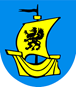 Zobowiązanie do oddania do dyspozycji Wykonawcy niezbędnych zasobów na potrzeby wykonania zamówienia (wzór)Przedmiot zamówienia:Dostawa fabrycznie nowego sprzętu komputerowego, projektora multimedialnego, ekranu projekcyjnego, elektrycznego i stolika projekcyjnego w ramach projektu: „Aktywizacja zawodowa osób pozostających bez pracy w powiecie puckim- etap I” współfinansowanego ze środków Unii Europejskiej w ramach Europejskiego Funduszu Społecznego, Działanie 5.2 Aktywizacja zawodowa osób pozostających bez pracy w ramach Regionalnego Programu Operacyjnego Województwa Pomorskiego 2014-2020 z podziałem na dwie Części:- poniżej należy zaznaczyć znakiem „X”, w zależności na jaką Część Wykonawca składa ofertę Część 1: „Dostawa pięciu komputerów przenośnych wraz z oprogramowaniem.” Część 2: „Dostawa  projektora multimedialnego, ekranu projekcyjnego, elektrycznego i stolika projekcyjnego.”..………………...…………………………………………………………………………………………...……………………(nazwa i adres podmiotu oddającego do dyspozycji zasoby)Zobowiązuję się do oddania na rzecz: ……………………..……………………………………………………………………………………………………………(nazwa i adres Wykonawcy, któremu inny podmiot oddaje do dyspozycji zasoby)zasobów w niżej określonym zakresie (zaznaczyć właściwe): zdolności zawodowe (kwalifikacje zawodowe, doświadczenie)na okres …………………………………………………………………………………..……………………………………...(wskazać okres na jaki udostępniany jest zasób)Z wykonawcą łączy mnie stosunek prawny wynikający z:……………………………………………………………………………………………………………………..………………(wskazać charakter stosunku)Sposób udziału w realizacji zamówienia w:……………………………………………………………………………………………………………………………………  ........................... dnia ................................. 					………………………………………………………………….……../Podpis Wykonawcy/UWAGAPowyższe zobowiązanie musi być złożone w formie oryginału i podpisane przez podmiot udostępniający zasób.DOKUMENT SKŁADANY BEZ WEZWANIA ZAMAWIAJĄCEGOWykonawca nie załącza dokumentu do oferty, ponieważ oświadcza się co do faktu, że nie przynależy do Grupy Kapitałowej z innymi Wykonawcami, którzy złożyli oferty w postepowaniu. Informacje o innych Wykonawcach Wykonawca może uzyskać uczestnicząc w sesji otwarcia ofert lub z informacji zamieszczanej przez Zamawiającego na podstawie ar. 86 ust.5 Ustawy.Oświadczenie o przynależności lub braku przynależności do tej samej grupy kapitałowej (wzór)Ja niżej podpisany _________________________________________________________(imię i nazwisko składającego oświadczenie)będąc upoważnionym do reprezentowania Wykonawcy:___________________________________________________________________________(nazwa Wykonawcy)___________________________________________________________________________(adres siedziby Wykonawcy)biorącego udział w postępowaniu o udzielenie zamówienia publicznego pn.Dostawa fabrycznie nowego sprzętu komputerowego, projektora multimedialnego, ekranu projekcyjnego, elektrycznego i stolika projekcyjnego w ramach projektu: „Aktywizacja zawodowa osób pozostających bez pracy w powiecie puckim- etap I” współfinansowanego ze środków Unii Europejskiej w ramach Europejskiego Funduszu Społecznego, Działanie 5.2 Aktywizacja zawodowa osób pozostających bez pracy w ramach Regionalnego Programu Operacyjnego Województwa Pomorskiego 2014-2020 z podziałem na dwie Części:- poniżej należy zaznaczyć znakiem „X”, w zależności na jaką Część Wykonawca składa ofertę Część 1: „Dostawa pięciu komputerów przenośnych wraz z oprogramowaniem.” Część 2: „Dostawa  projektora multimedialnego, ekranu projekcyjnego, elektrycznego i stolika projekcyjnego.”..niniejszym oświadczam, iż*):- Wykonawca nie przynależy do tej samej grupy kapitałowej w rozumieniu ustawy z dnia 16 lutego 2007 r. o ochronie konkurencji i konsumentów (Dz. U. Nr 50, poz. 331 z późn. zm.), z Wykonawcami, którzy złożyli oferty w przedmiotowym postępowaniu o udzielenie zamówienia.- Wykonawca przynależy do tej samej grupy kapitałowej łącznie z nw. Wykonawcami, 
którzy złożyli odrębne oferty w przedmiotowym postępowaniu o udzielenie zamówienia**:____________data ______________________________________________(podpis składającego oświadczenie)*) Niepotrzebne skreślić,**) Wraz ze złożeniem oświadczenia o przynależności do tej samej grupy kapitałowej z Wykonawcami, 
którzy złożyli odrębne oferty, Wykonawca może przedstawić dowody wykazujące, że istniejące powiązania z ww. Wykonawcami nie prowadzą do zakłócenia konkurencji w przedmiotowym postępowaniu o udzielenie zamówienia.Załącznik składany na wezwanie ZamawiającegoWykaz wykonanych dostaw- (wzór)Ja niżej podpisany _________________________________________________________(imię i nazwisko składającego oświadczenie)będąc upoważnionym do reprezentowania Wykonawcy:___________________________________________________________________________(nazwa Wykonawcy)___________________________________________________________________________(adres siedziby Wykonawcy)biorący udział w postępowaniu o udzielenie zamówienia publicznego pn.Dostawa fabrycznie nowego sprzętu komputerowego, projektora multimedialnego, ekranu projekcyjnego, elektrycznego i stolika projekcyjnego w ramach projektu: „Aktywizacja zawodowa osób pozostających bez pracy w powiecie puckim- etap I” współfinansowanego ze środków Unii Europejskiej w ramach Europejskiego Funduszu Społecznego, Działanie 5.2 Aktywizacja zawodowa osób pozostających bez pracy w ramach Regionalnego Programu Operacyjnego Województwa Pomorskiego 2014-2020 z podziałem na dwie Części:Część 1: „Dostawa pięciu komputerów przenośnych wraz z oprogramowaniem.”Część 2: „Dostawa  projektora multimedialnego, ekranu elektrycznego i stolika projekcyjnego.”- poniżej należy zaznaczyć znakiem „X”, w zależności na jaką Część Wykonawca składa ofertę Część 1: „Dostawa pięciu komputerów przenośnych wraz z oprogramowaniem.”Przedstawiam wykaz wykonanych dostaw  w zakresie niezbędnym dla wykazania spełniania warunku posiadania wiedzy i doświadczenia, którego opis sposobu oceny zawarty jest w ogłoszeniu i w SIWZ: Część 2: „Dostawa  projektora multimedialnego, ekranu projekcyjnego, elektrycznego i stolika projekcyjnego.”..Przedstawiam wykaz wykonanych dostaw w zakresie niezbędnym dla wykazania spełniania warunku posiadania wiedzy i doświadczenia, którego opis sposobu oceny zawarty jest w ogłoszeniu i w SIWZ:____________data ______________________________________________(data i czytelny podpis, bądź podpis i stempel imienny osoby/osób upoważnionych do reprezentowania Wykonawcy)Uwaga do kol. 2.	Wpisać nazwę przedmiotu wykonanego zamówienia.Uwaga do kol. 7. 	1. 	Do wykazu należy załączyć dowody potwierdzające, że powyższe dostawy zostały wykonane należycie przy czym dowodami, o których mowa, są referencje bądź inne dokumenty wystawione przez podmiot, na rzecz którego dostawy były wykonywane, a jeżeli z uzasadnionej przyczyny o obiektywnym charakterze Wykonawca nie jest w stanie uzyskać tych dokumentów – oświadczenie Wykonawcy; 2. 	Wpisać nazwę dowodu (dokumentu) potwierdzającego, że dostawy zostały wykonane należycie,Jeśli Zamawiający jest podmiotem, na rzecz którego wskazane w wykazie dostawy zostały wcześniej wykonane, Wykonawca nie ma obowiązku przedkładania dowodów.Uwaga do kol. 8:	1.   Zaznaczyć znakiem „X” usługi, tylko w przypadku, gdy Wykonawca polega na zasobach innego podmiotu dla wykazania spełniana warunku udziału.2. Jeśli dla wykazania spełniania warunku udziału Wykonawca polega na zasadach określonych w art.22aUstawy Pzp, na doświadczeniu innych podmiotów, to w takim przypadku jest obowiązany udowodnić Zamawiającemu, iż będzie dysponował niezbędną zdolnością techniczną lub zawodową, w szczególności załączając w tym celu zobowiązanie innych podmiotów do oddania mu do dyspozycji niezbędnego doświadczenia na potrzeby realizacji zamówienia. Oświadczenia, o których mowa w rozporządzeniu dotyczące Wykonawcy i innych podmiotów, na których zdolnościach lub sytuacji polega Wykonawca na zasadach określonych w art. 22a ustawy oraz dotyczące podwykonawców, składane są w oryginale.Uwaga do kol. 9: 	      Wpisać nazwę innego podmiotu na zasobach którego Wykonawca polega.Załącznik Nr 1 Formularz oferty (wzór)Załącznik Nr 1.1Formularz techniczny oferty(wzór)- Specyfikacja Techniczna Sprzętu (wzór) Załączniki Nr 2Oświadczenie (wzór)  Załącznik nr 3 Oświadczenie o powierzeniu podwykonawcom części zamówienia (wzór)   Załączniki Nr 2.1.Zobowiązanie do oddania do dyspozycji Wykonawcy niezbędnych zasobów na potrzeby wykonania zamówienia (wzór)  Załączniki nr 4Oświadczenie o przynależności lub braku przynależności do tej samej grupy kapitałowej (wzór)  Załączniki nr 5Wykaz wykonanych dostaw(wzór)   Załącznik nr 6 Wzór UmowyZałącznik 1 SprzętNazwa handlowa (producent, typ, model)oferowanego urządzeniaCena jednostkowa brutto w PLN Ilość Wartość brutto w PLN x)(kol. 3 * 4) 12345Komputery przenośne ……………………………………… 5 szt.………………………….*)(należy wpisać do ust. 1 pkt 1 niniejszego Formularza Oferty) SprzętNazwa handlowa (producent, typ, model)oferowanego urządzeniaCena jednostkowa brutto w PLN Ilość Wartość brutto w PLN x)(kol. 3 * 4) Projektor multimedialny ……………………………………… 5 szt.Ekran projekcyjny, elektryczny ……………………………………… 1 szt.Stolik projekcyjny ……………………………………… 1 szt.Razem wartość brutto w PLNRazem wartość brutto w PLNRazem wartość brutto w PLNRazem wartość brutto w PLN…………………………*).(należy wpisać do ust. pkt 1 4 niniejszego Formularza Oferty)Załącznik 1.1 LpNazwa elementu,parametru lub cechyOpis wymaganych przez Zamawiającego minimalnych parametrówSpełnienie przez Wykonawcę wymaganychparametrówOferowane parametry(do wypełnienia w zakresie wskazanym przez Zamawiającego)1.TypKomputer przenośny typu notebook. (W ofercie wymagane jest podanie modelu, symbolu oraz producenta.)…………*)Należy wskazać w nagłówku powyżej niniejszej tabeli2.EkranPrzekątna min. 15,6",  rozdzielczość min. 1366 x 768…………*)Przekątna …………….",  rozdzielczość: ……… x ……….3.ProcesorProcesor mobilny minimum 2 fizyczne rdzenieProcesor musi osiągać w teście wydajności PassMark PerformanceTest co najmniej 3100 punktów PassMark CPU Mark (wynik jest dostępny pod adresem www.cpubenchmark.net)…………*)4.Pamięć RAMMin. 4 GB (SO-DIMM DDR4)…………*)……………..GB5.Dyski twardy500 GB HDD lub 128 GB SSD…………*)……………..GB6.Napęd optycznyNagrywarka DVD+/-RW DualLayer…………*)7.Karty graficzneZintegrowana musi  osiągać  w  teście  wydajności  PassMark PerformanceTest  co  najmniej  820  punktów  PassMark  G3D Mark  (wynik  dostępny  pod  adresem www.videocardbenchmark.net)…………*)8.ŁącznośćWi-Fi 802.11 a/b/g/nLAN 10/100 MbpsModuł Bluetooth…………*)9.Bateria i zasilanie4-komorowa, Li-Ion…………*)10.Certyfikaty i standardy1)  Certyfikat ISO 9001:2000 dla producenta sprzętu 2)  deklaracja zgodności CE…………*)11.System operacyjnyPreinstalowany MS Windows 10 Home x64 PL albo Professional lub rozwiązanie równoważne, które w szczególności zapewni:- preinstalowany system operacyjny - licencja bezterminowa - poprawną współpracę z istniejącym już u Zamawiającego oprogramowaniem Microsoft Windows: 7, 8.1 lub wyższym oraz Microsoft Office: 2013 i 2016, również z systemami i oprogramowaniem w wersji PL- polska wersja językowa - graficzny okienkowy interfejs użytkownika- pełna obsługa sprzętu będącego przedmiotem zamówienia w tym kompatybilność sterowników np. sterowników do urządzeń peryferyjnych- dostęp do aktualizacji w ramach zaoferowanej wersji systemu operacyjnego przez Internet bez dodatkowych opłat- wbudowana zapora internetowa (firewall) dla ochrony połączeń internetowych- zabezpieczony hasłem hierarchiczny dostęp do systemu- możliwość przystosowania stanowiska dla osób niepełnosprawnych:• lupa powiększająca zawartość ekranu • narrator odczytujący zawartość ekranu• regulacja jasności i kontrastu ekranu• możliwość odwrócenia kolorów np. biały tekst na czarnym tle• poprawa widoczności elementów ekranu np. regulowanie rozmiaru kursora myszy, wskazującej lokalizację myszy i czasu trwania powiadomień systemowych• funkcja sterowania myszą z klawiatury numerycznej• funkcja klawiszy trwałych, która sprawia, że skrót klawiszowy jest uruchamiany po naciśnięciu jednego klawisza• korzystanie z wizualnych rozwiązań alternatywnych wobec dźwięków• możliwość skorzystania z wizualnych rozwiązań alternatywnych wobec dźwięków- wsparcie dla Sun Java i .NET Framework 2.0 i 3.0 i 4.5 lub programów równoważnych, tj. – umożliwiających uruchomienie aplikacji działających we wskazanych środowiskach- wsparcie dla JScript i VBScript lub równoważnych – możliwość uruchamiania interpretera poleceń- graficzne środowisko instalacji i konfiguracji- oprogramowanie dla tworzenia kopii zapasowych, automatyczne wykonywanie kopii plików z możliwością automatycznego przywrócenia wersji wcześniejszej- możliwość przywracania plików systemowych- możliwość identyfikacji sieci komputerowych, do których jest podłączony komputer, zapamiętywania ustawień i przypisywania do min. 3 kategorii bezpieczeństwa (z predefiniowanymi odpowiednio do kategorii ustawieniami zapory sieciowej, udostępniania plików itp.)Wykonawca zapewni kompatybilność (bezpieczeństwo, stabilność i wydajność) nowych komputerów z wykorzystywanymi przez Zamawiającego rozwiązaniami. Jeżeli ze względu na zaoferowane oprogramowanie zaistnieje konieczność poniesienia przez Zamawiającego dodatkowych nakładów (w szczególności na zmianę konfiguracji usług sieciowych, szkolenie pracowników, zwiększenie dotychczasowej czasochłonności przygotowania stanowisk komputerowych) niezbędnych do sprawnego funkcjonowania stacji roboczych w infrastrukturze teleinformatycznej Zamawiającego, wszelkie koszty w tym zakresie poniesie Wykonawca. Wykonawca dostarczy oryginalny nośnik CD z systemem operacyjnym lub zapewni na dostarczanym urządzeniu dedykowaną partycję RECOVERY z możliwością przywrócenia fabrycznych ustawień…………*)system operacyjny: ……………………………nazwa strony serwera WWW udostępniająca aktualizacje (dla systemu równoważnego): ……………………………………………….12.       Pakiet biurowyMS Office 2016 PL  dla Użytkowników Domowych i Małych Firm lub rozwiązanie równoważne, które w szczególności zapewni:- edytor tekstu,- arkusz kalkulacyjny,- program do tworzenia prezentacji,- klienta poczty e-mail,- obsługę makr VB,- natywny odczyt i zapis formatów plików z rozszerzeniami: doc, docx, xls,  xlsx, ppt, pptx, - otwieranie dokumentów utworzonych przy pomocy programów MS Word (od wersji 2003 do 2016), MS Excel (od wersji 2003 do 2016), MS Power Point (od wersji 2003 do 2016)- w otwieranych/modyfikowanych dokumentach musi być zachowane oryginalne formatowanie oraz ich treść bez utraty jakichkolwiek ich parametrów i cech użytkowych (korespondencja seryjna, arkusze kalkulacyjne zawierające makra i formularze itp.) czy też konieczności dodatkowej edycji ze strony użytkownika- licencja bezterminowa- tryb pracy off-line (rozwiązania oparte o model subskrypcji nie są dopuszczalne)- posiadać pełną polską wersję językową interfejsu użytkownika oraz pełną dokumentację w języku polskim.- wsparcie techniczne użytkownika dostępne drogą telefoniczną w języku polskim…………*)Pakiet biurowy: ……………………………13.Wsparcie techniczne producentaDostęp  do  najnowszych  sterowników  i  uaktualnień  na  stronie producenta  zestawu  realizowany  poprzez  podanie  na dedykowanej  stronie  internetowej  producenta  numeru seryjnego lub modelu komputera.…………*)14.Wymagania dodatkowe- HDMI - 1 szt.- Wyjście słuchawkowe 1 szt., wejście mikrofonowe - 1 szt. lub  współdzielone  - Waga do 2,50 kg (z baterią)- USB 2.0 - 1 szt.- RJ-45 (LAN) - 1 szt.- DC-in (wejście zasilania) - 1 szt.- USB 3.1 Gen. 1 (USB 3.0) - 1 szt.- klawiatura (układ US-QWERTY)- Touchpad- zasilacz oryginalny dedykowany do notebooka- bezprzewodowa mysz optyczna lub laserowa…………*)15.Warunki gwarancji24 miesiące …………*)Okres gwarancji oraz rozszerzonej rękojmi  deklarowany przez Wykonawcę w ofercie (jedno z kryteriów oceny ofert):………..miesięcyLpNazwa elementu,parametru lub cechyOpis wymaganych przez Zamawiającego minimalnych parametrówSpełnienie przez Wykonawcę wymaganychparametrówOferowane parametry(do wypełnienia w zakresie wskazanym przez Zamawiającego)1.TypProjektor (W ofercie wymagane jest podanie modelu, symbolu oraz producenta.)…………*)Należy wskazać w nagłówku powyżej niniejszej tabeli2.TechnologiaDLP…………*)3.Jasność3000 ANSI Lumenów…………*)Oferowana jasność……… ANSI Lumenów4.RozdzielczośćMin. 1024 x 768…………*)Oferowana rozdzielczość ……X……..5.Format4:3…………*)6.KontrastMin. 15000 : 1…………*)7.Poziom hałasuMax. 32 dB…………*)Oferowany poziom hałasu ……dB9.Żywotność lampy w trybie normalnej pracyMin. 5000 godzin…………*)Oferowana żywotność lampy ………godzin10.Wejścia1 x HDMI, 1 x VGA, USB 2.0…………*)11.Wymagania dodatkoweTorba, kabel zasilający, pilot…………*)12.Gwarancja24 miesiące…………*)Okres gwarancji oraz rozszerzonej rękojmi  deklarowany przez Wykonawcę w ofercie (jedno z kryteriów oceny ofert):………..miesięcyLp.Nazwa elementu, parametru lub cechyWymagane minimalneSpełnienie przez Wykonawcę wymaganychparametrówOferowane parametry(do wypełnienia w zakresie wskazanym przez Zamawiającego)1.Typ ekranuElektryczny…………*)2.MontażŚcienny…………*)3.Proporcje obrazu4:3…………*)4.Wymiary ekranu200 x 150 cm…………*)5.Typ projekcjiProjekcja przednia…………*)6.Wymagania dodatkowePilot do obsługi ekranu…………*)7.Gwarancja24 miesiące…………*)Lp.Nazwa elementu, parametru lub cechyWymagane minimalneSpełnienie przez Wykonawcę wymaganychparametrówOferowane parametry(do wypełnienia w zakresie wskazanym przez Zamawiającego)1.Wymiary blatuPod projektor…………*)2.Wysokość maksymalna 120 -125  cm…………*)………….cm3.Obciążenie Min. 10 kg…………*)Oferowane obciążenie……….kg4.Wymagania dodatkowePodstawa na 4 kółkach, konstrukcja metalowa…………*)6.Gwarancja24 miesiące…………*)Załącznik Nr 2 Lp.Kategorie danych odnoszących się do ZamawiającegoInformacje dot. Zamawiającego1.1Nazwa ZamawiającegoPowiat Pucki – Starostwo Powiatowe w Pucku, 84-100 Puck, ul. Orzeszkowej 51.2Adres do korespondencji84-100 Puck, ul. Orzeszkowej 5woj. Pomorskie, Kraj: Polska1.3E-mail do korespondencjiorg@starostwo.puck..pl1.4Faks do korespondencjifaks: +48 58 673 41 911.5Adres strony internetowejwww. bip.starostwo.puck.plLp.Kategorie danych odnoszących się do postępowaniaInformacje dot. postępowania2.1Nazwa zamówieniaDostawa fabrycznie nowego sprzętu komputerowego, projektora multimedialnego, ekranu projekcyjnego, elektrycznego i stolika projekcyjnego w ramach projektu: „Aktywizacja zawodowa osób pozostających bez pracy w powiecie puckim- etap I” współfinansowanego ze środków Unii Europejskiej w ramach Europejskiego Funduszu Społecznego, Działanie 5.2 Aktywizacja zawodowa osób pozostających bez pracy w ramach Regionalnego Programu Operacyjnego Województwa Pomorskiego 2014-2020 z podziałem na dwie Części:Część 1: „Dostawa pięciu komputerów przenośnych wraz z oprogramowaniem.”Część 2: „Dostawa  projektora multimedialnego, ekranu elektrycznego i stolika projekcyjnego.”2.2Numer sprawyWZ.272.2.13.20172.3Data publikacji ogłoszenia na stronie internetowej Zamawiającego  www.bip.starostwo.puck.pl25.09.2017 r.Lp.Dane dotyczące WykonawcyInformacje 3.1Nazwa Wykonawcy3.1*Nazwa/y Wykonawców wspólnie ubiegających się o udzielenie zamówienia**3.3Adres do korespondencjiul. ..-…   woj. kraj: 3.4*E-mail do korespondencji………………..@...........l3.5*Faks do korespondencji….. ……-…..-……3.6*Adres strony internetowej……………………..3.7Czy Wykonawca jest mikroprzedsiębiorstwem albo małym albo średnim przedsiębiorstwemMikroprzedsiębiorstwo *– Małe przedsiębiorstwo *– Średnie przedsiębiorstwo * - 3.8*Inne daneLp.Dane dotyczące innego podmiotuInformacje 4.1*Nazwa innego podmiotu4.2*Adres do korespondencjiul. ………………….., ..-…   ………………..,woj. ………………….,Kraj: …………………4.3*E-mail do korespondencji………………..@...........l4.4*Faks do korespondencji….. ……-…..-……4.5*Adres strony internetowej……………………..4.6*Inne daneZałącznik Nr 3 Lp.Nazwa (firma) podwykonawcy, (jeżeli jest znana)Część (zakres) przedmiotu zamówienia, który zamierzamy powierzyć podwykonawcyLp.Nazwa (firma) podwykonawcy (innego podmiotu)Część (zakres) przedmiotu zamówienia, który zamierzamy powierzyć innemu podmiotowi (podwykonawcy)Załącznik Nr 2.1Załączniki nr 4Oświadczenie o przynależności lub braku przynależności do tej samej grupy kapitałowej - plik został zamieszczony również w wersji edytowalnej na stronie internetowej ZamawiającegoZałącznik Nr 4 Lp.Nazwa podmiotuSiedzibaZałącznik Nr 5 L.p.Przedmiot (zakres i opis) wykonanej dostawy(zawarte  informacje muszą jednoznacznie potwierdzać wymagania określone w rozdziale VIII ust. 3 SIWZ Wartość brutto dostawy (wartość dostawy w zakresie określonym w rozdziale VIII ust. 3 pkt 1 SIWZPodmiot na rzecz, którego dostawy były realizowane (nazwa i adres)Daty wykonaniaOD               DODaty wykonaniaOD               DODowodyInformacje uzupełniająceInformacje uzupełniająceL.p.Przedmiot (zakres i opis) wykonanej dostawy(zawarte  informacje muszą jednoznacznie potwierdzać wymagania określone w rozdziale VIII ust. 3 SIWZ Wartość brutto dostawy (wartość dostawy w zakresie określonym w rozdziale VIII ust. 3 pkt 1 SIWZPodmiot na rzecz, którego dostawy były realizowane (nazwa i adres)dd/mm/rrrrdd/mm/rrrrDowodyZasoby innego podmiotuNazwa innego podmiotu123456789…………………………………(min. 30 000 zł brutto)L.p.Przedmiot (zakres i opis) wykonanej dostawy(zawarte  informacje muszą jednoznacznie potwierdzać wymagania określone w rozdziale VIII ust. 3 SIWZ Wartość brutto dostawy (wartość dostawy w zakresie określonym w rozdziale VIII ust. 3 pkt 2 SIWZPodmiot na rzecz, którego dostawy były realizowane (nazwa i adres)Daty wykonaniaOD               DODaty wykonaniaOD               DODowodyInformacje uzupełniająceInformacje uzupełniająceL.p.Przedmiot (zakres i opis) wykonanej dostawy(zawarte  informacje muszą jednoznacznie potwierdzać wymagania określone w rozdziale VIII ust. 3 SIWZ Wartość brutto dostawy (wartość dostawy w zakresie określonym w rozdziale VIII ust. 3 pkt 2 SIWZPodmiot na rzecz, którego dostawy były realizowane (nazwa i adres)dd/mm/rrrrdd/mm/rrrrDowodyZasoby innego podmiotuNazwa innego podmiotu123456789…………………………………(min. 15 000 zł brutto)